Государственное учреждение образования «Средняя школа №7 г. Гродно»Урок русской литературы в 5 классе по теме«А.Я. Яшин. «Орел». Человек и природа в стихотворении»Малевич Марина Александровна, учитель русского языка и литературы, высшая категория	Цель урока русской литературы в 5 классе по теме «А.Я. Яшин. «Орел». Человек и природа в стихотворении» – помочь учащимся осознать необходимость бережного отношения к природе и ответственного отношения к своим поступкам, критического отношения к поступкам человека через развитие навыков комплексного анализа лирического произведения, организованное взаимодействие в группах, индивидуальные опережающие задания. Реализация межпредметных   связей с позволяет активизировать речевую деятельность учащихся.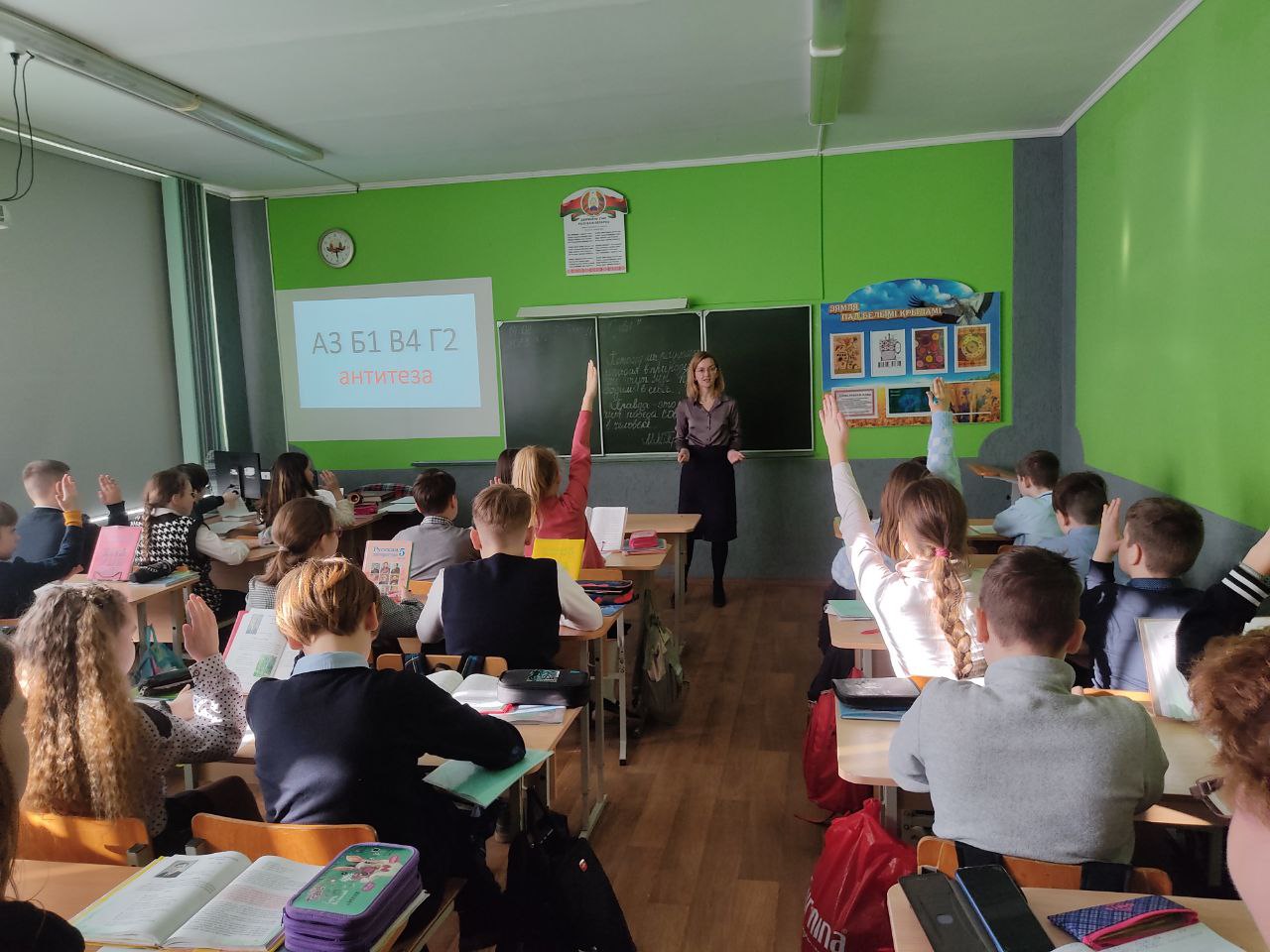 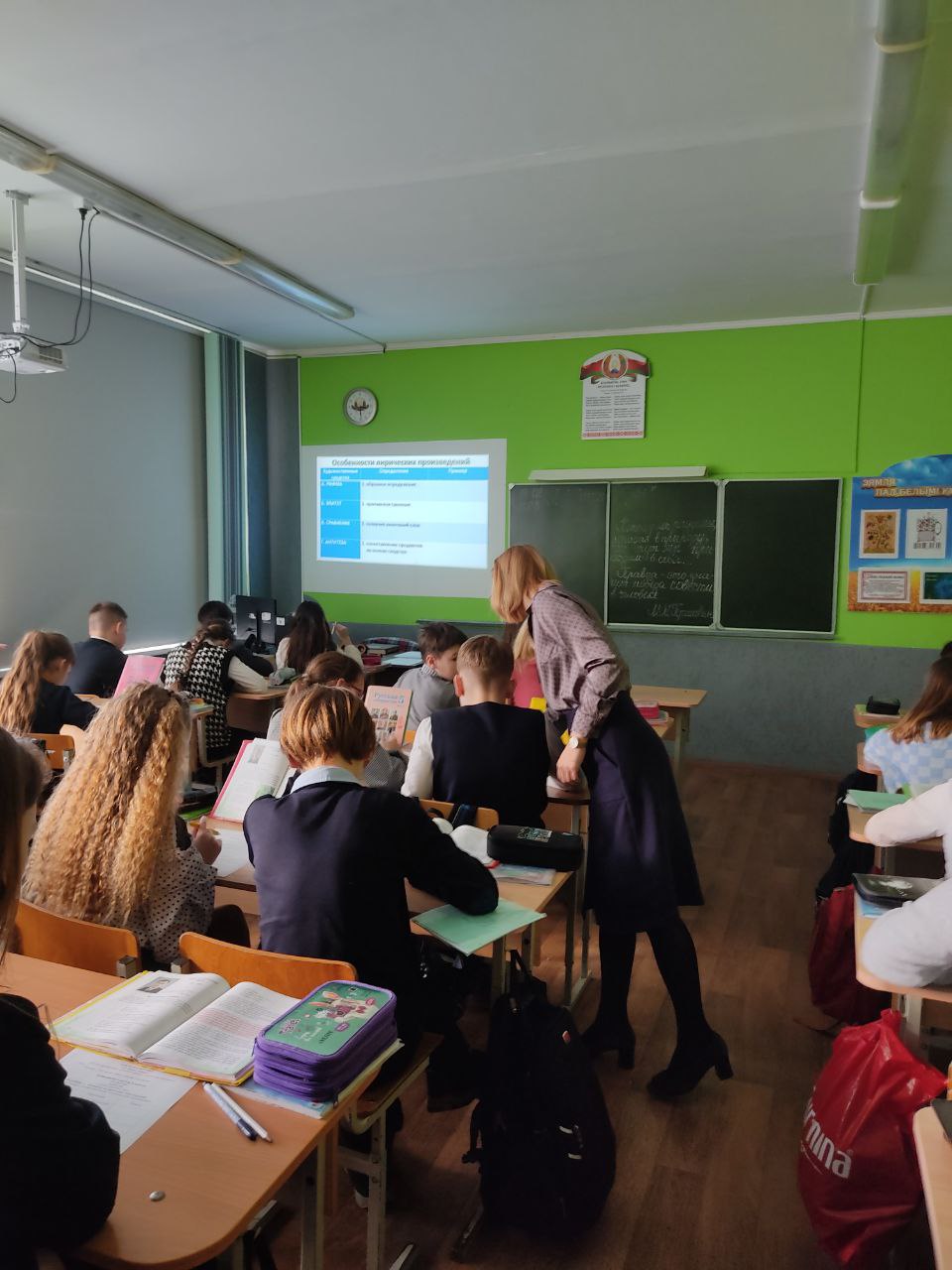 